4 урок 1 четверть Тема: Александр Константинович Глазунов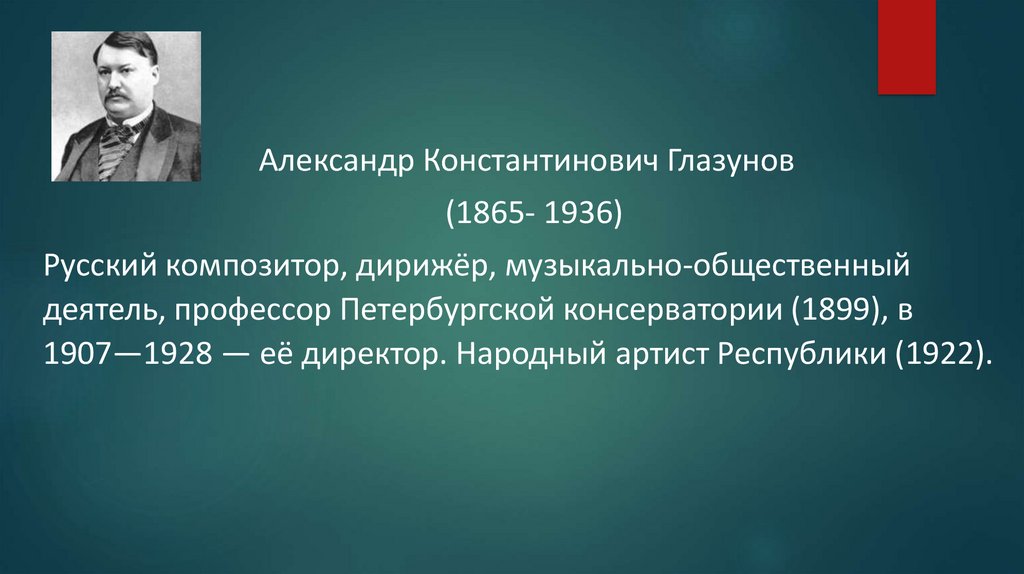 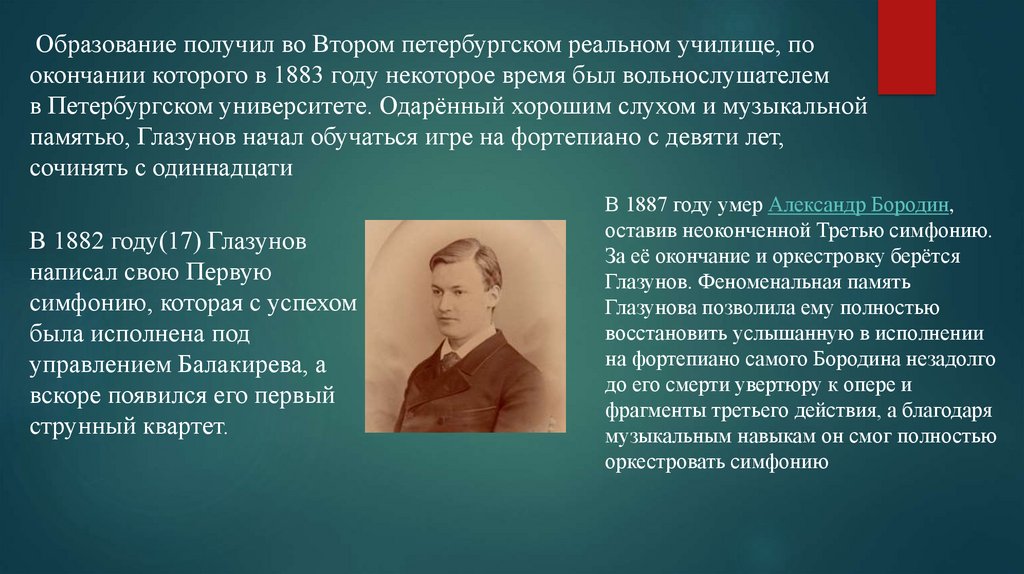 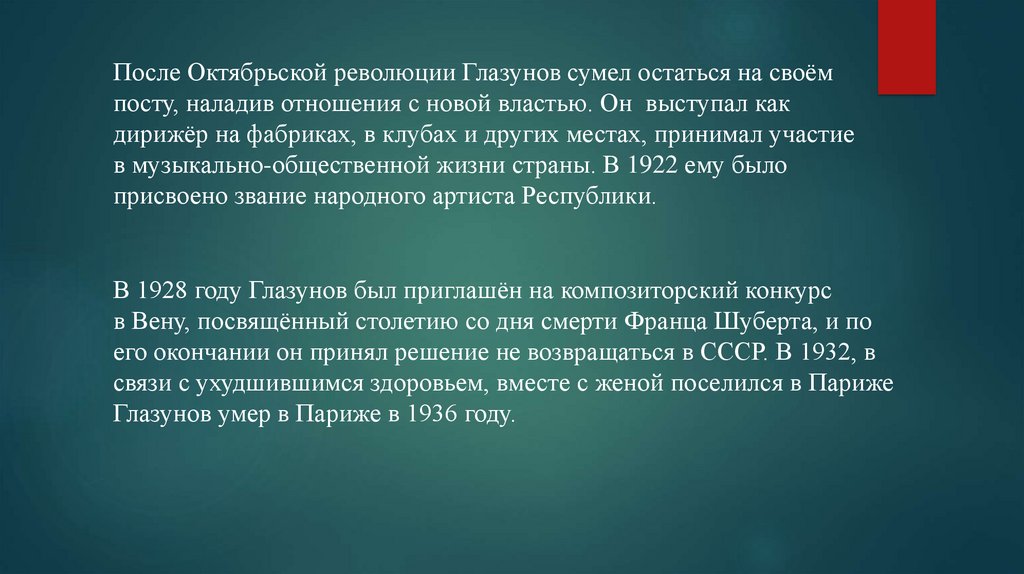 Домашнее задание: Заполните таблицуТаблицу можно в рабочей тетради начертить от руки. В каждой столбце прописываем информацию данную в шапке таблицы.Значимые даты жизни композиторЗначение этих датМузыкальное наследие композитора (произведения)